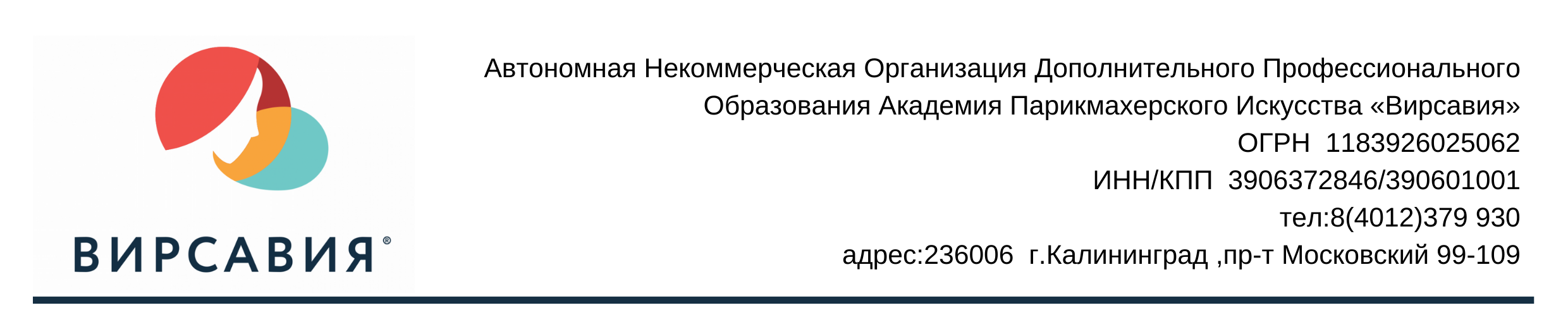 Приказ №_____ от _________________ годаОб утверждении Положения «О порядке оформления и выдачи документов, подтверждающих обучение» 	На основании Федерального закона от 29.12.2012 № 273-ФЗ «Об образовании в Российской Федерации», Федерального закона от 01.06.2005 №53-ФЗ «О государственном языке Российской Федерации», Федерального закона от 25.07.2002 №115-ФЗ «О правовом положении иностранных граждан в Российской Федерации» и Приказа Министерства образования и науки Российской Федерации от 1 июля 2013 г. N 499 «Об утверждении Порядка организации и осуществления образовательной деятельности по дополнительным профессиональным программам», Приказа Министерства образования и науки Российской Федерации от 18.04.2013 года №292 «Об утверждении порядка организации и осуществления образовательной деятельности по основным программам профессионального обучения», Постановления Правительства Российской Федерации от 15.08.2013 года №706 «Об утверждении правил оказания платных образовательных услуг», приказываю:Утвердить Положение «О порядке оформления, выдачи и хранения документов, подтверждающих обучение» и использовать в работе.Сергиец Н.С. разместить настоящее Положение на официальном сайте учреждения в сети «Интернет».Контроль за исполнением настоящего приказа оставляю за Тимошенко Ю.В.Директор АНО ДПО АПИ «Вирсавия»                                               О.Н. Левшина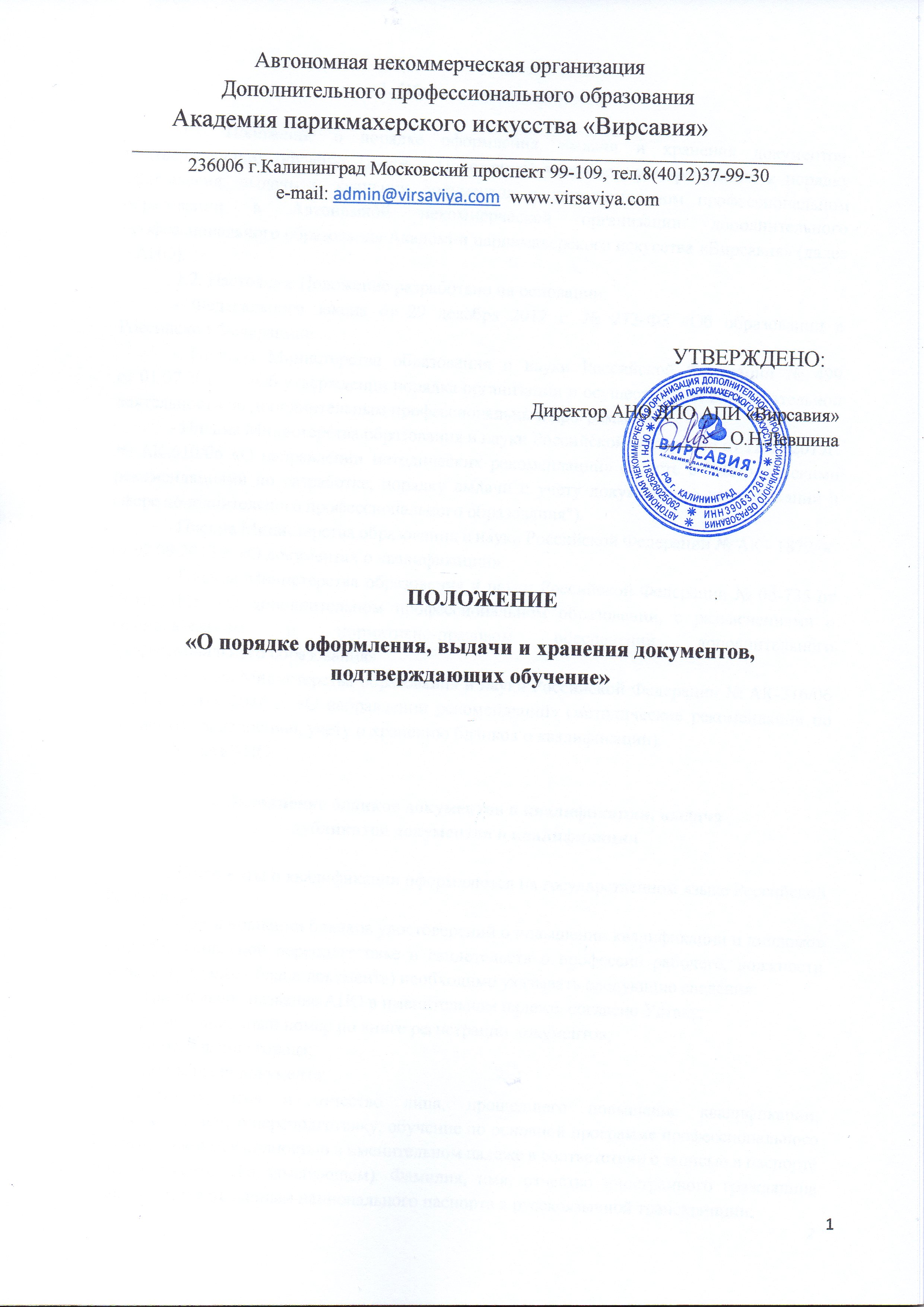                        Автономная некоммерческая организация                  Дополнительного профессионального образования                                                     Академия парикмахерского искусства «Вирсавия» ________________________________________________________________________                         236006 г.Калининград Московский проспект 99-109, тел.8(4012)37-99-30                                e-mail: admin@virsaviya.com  www.virsaviya.com											                                                                                                     УТВЕРЖДЕНО:     Директор АНО ДПО АПИ «Вирсавия»                                 ________О.Н.ЛевшинаПОЛОЖЕНИЕ«О порядке оформления, выдачи и хранения документов, подтверждающих обучение»                                                      1. Общие положения1.1. Положение о порядке оформления, выдачи и хранения документов, подтверждающих обучение (далее – Положение) устанавливает требования к порядку оформления, выдачи и хранения документов о дополнительном профессиональном образовании в Автономной некоммерческой организации дополнительного профессионального образования Академии парикмахерского искусства «Вирсавия» (далее – АНО).1.2. Настоящее Положение разработано на основании:- Федерального закона от 29 декабря 2012 г. № 273-ФЗ «Об образовании в Российской Федерации».- Приказа Министерства образования и науки Российской Федерации № 499 
от 01.07.2013 г. «Об утверждении порядка организации и осуществления образовательной деятельности по дополнительным профессиональным программам».- Письма Министерства образования и науки Российской Федерации от 12.03.2015г. № АК-610/06 «О направлении методических рекомендаций» (вместе с "Методическими рекомендациями по разработке, порядку выдачи и учету документов о квалификации в сфере дополнительного профессионального образования").- Письма Министерства образования и науки Российской Федерации № АК - 1879/06 от 02.09.2013 г. «О документах о квалификации».- Письма Министерства образования и науки Российской Федерации № 06-735 от 09.10.2013г. «О дополнительном профессиональном образовании, с разъяснениями о законодательном и нормативно-правовом обеспечении дополнительного профессионального образования»- Письма Министерства образования и науки Российской Федерации № АК-316/06 
от 21 февраля 2014 г. «О направлении рекомендаций» (методические рекомендации по разработке, заполнению, учету и хранению бланков о квалификации).- Устава АНО.2. Заполнение бланков документов о квалификации, выдачадубликатов документов о квалификации2.1. Документы о квалификации оформляются на государственном языке Российской Федерации. 2.2. При заполнении бланков удостоверений о повышении квалификации и дипломов о профессиональной переподготовке и свидетельств о профессии рабочего, должности служащего (далее - бланк документа) необходимо указывать следующие сведения:официальное название АНО в именительном падеже, согласно Уставу;регистрационный номер по книге регистрации документов;наименование города;дата выдачи документа;фамилия, имя и отчество лица, прошедшего повышение квалификации, профессиональную переподготовку, обучение по основной программе профессионального обучения пишется полностью в именительном падеже в соответствии с записью в паспорте или документе, его заменяющем). Фамилия, имя, отчество иностранного гражданина записываются по данным национального паспорта в русскоязычной транскрипции;наименование программы;срок освоения программы;период обучения;новый вид профессиональной деятельности и (или) наименование присвоенной квалификации (при наличии).2.4. Лицам, освоившим образовательные программы, выдаются документы о квалификации, заполненные по образцу в соответствии с Приложениями к настоящему Положению:2.4.1.  удостоверение о повышении квалификации - по образовательной программе повышения квалификации в объеме не менее 16 часов;2.4.2. диплом о профессиональной переподготовке - по образовательной программе профессиональной переподготовки в объеме не менее 250 часов;2.4.3. свидетельство о профессии рабочего, должности служащего по образовательные программы в объеме не менее 320 часов.2.5. Лицам, не прошедшим итоговой аттестации или получившим на итоговой аттестации неудовлетворительные результаты, выдается справка об обучении.Бланки документов о квалификации составляются таким образом, чтобы вносимые в них записи могли выполняться без сокращений, а наименования полученных оценок вписываться полностью.2.6. Бланк документа подписывается директором АНО. Подпись на документах проставляется чернилами, пастой или тушью черного или синего цвета. На месте, отведенном для печати - "М.П.", ставится печать АНО.2.7. Бланк приложения (при наличии) заполняется в произвольном порядке и содержит сведения о наименовании образовательной программы, наименовании присвоенной квалификации (при наличии), сроке обучения, дате поступления на обучение, дате окончания обучения.2.8. Бланки документов заполняются печатным способом с помощью принтера, шрифтом черного цвета. 2.9. Дубликаты выдаются лицам, утратившим документы, при условии наличия в образовательной организации всех необходимых сведений о прохождении данными лицами обучения. Дубликат выдается на фамилию, имя, отчество, идентичные подлиннику документа. Дубликат выдается на бланке, действующем на момент выдачи дубликата. На дубликате документа в заголовок на титуле справа вверху ставится пометка "дубликат".3. Учет бланков документов3.1. Для учета выдачи документов о квалификации, дубликатов документов о квалификации, иных документов в образовательной организации ведутся книги регистрации выданных документов (далее - книга регистрации):- книга регистрации выдачи удостоверений о повышении квалификации;- книга регистрации выдачи дипломов о профессиональной переподготовке и приложений к диплому;- книга регистрации выдачи свидетельств о профессии рабочего, должности служащего и приложений к свидетельству; - книга регистрации выдачи справок об обучении;В книгу регистрации вносятся следующие данные:а) наименование документа;б) номер бланка документа;в) порядковый регистрационный номер;г) дата выдачи документа;д) фамилия, имя, отчество (последнее - при наличии) лица, получившего документ;е) дата и номер протокола аттестационной (квалификационной) комиссии (при наличии);ж) подпись лица, которому выдан документ (если документ выдан лично выпускнику либо по доверенности), либо дата и номер почтового отправления (если документ направлен через операторов почтовой связи общего пользования);з) подпись специалиста, выдавшего документ.3.2. Дополнительно рекомендуется осуществлять учет данных о наименовании образовательной программы, наименовании присвоенной квалификации (при наличии), сроке обучения, дате поступления на обучение, дате окончания обучения (потребуются для внесения в федеральную информационную систему "Федеральный реестр сведений о документах об образовании и (или) о квалификации, документах об обучении").3.3. Если была допущена ошибка в книге выдачи документов, то повторно запись не делается. Неверно сделанная запись корректируется посредством вписывания рядом новой записи и внесения дополнительной записи "Исправленному верить". Ставится подпись и делается расшифровка подписи.3.4. Книга регистрации документов прошнуровывается, пронумеровывается и хранится у директора.3.5. Документ о квалификации (дубликат документа) выдается обучающемуся:- лично;- другому лицу по заверенной в установленном порядке доверенности, выданной указанному лицу выпускником;- по заявлению выпускника направляется в его адрес через операторов почтовой связи общего пользования заказным почтовым отправлением с уведомлением о вручении.3.5.1. Уведомление о вручении хранится вместе с ведомостью выдачи документов группы, где учился обучающийся.Доверенность и (или) заявление, по которым был выдан (направлен) документ (дубликат документа), хранятся:по программам профессиональной переподготовки в личном деле выпускника;по программам повышения квалификации совместно с ведомостью выдачи документов (дубликата документа).3.6. Основаниями для выдачи документа о квалификации являются:- приказ о его зачислении и отчислении с указанием сроков обучения, наименования и объема образовательной программы;- освоение им образовательной программы, завершившееся успешной итоговой аттестацией (при её наличии);- отсутствие у обучающегося финансовой задолженности (для физических лиц, организаций, заключивших договор на оказание образовательных услуг на возмездной основе).3.7. Дубликат документа о квалификации выдается:взамен утраченного документа о квалификации (на основании личного заявления, выписки из приказа образовательной организации о выдаче документа, объявления о потере документа в средствах массовой информации);взамен документа о квалификации, содержащего ошибки, обнаруженные выпускником после его получения;лицу, изменившему фамилию (имя, отчество).3.8. В случае утраты только диплома, свидетельства, удостоверения либо в случае обнаружения в нем ошибок после его получения выпускником, выдаются дубликат диплома и дубликат приложения к нему.В случае утраты только приложения к диплому, свидетельству, удостоверению либо в случае обнаружения в нем ошибок после его получения выпускником, выдается дубликат приложения к диплому.3.9. Документ о квалификации (дубликат документа) без приложения к нему действителен. Приложение к диплому недействительно без диплома. Дубликат приложения к документу о квалификации недействителен без документа о квалификации или без дубликата документа о квалификации.3.10. Дубликат документа о квалификации выдается на основании личного заявления выпускника.3.11. Лицо, изменившее фамилию (имя, отчество), вправе обменять имеющийся у него документ о квалификации на дубликат документа о квалификации с новой фамилией (именем, отчеством). Обмен производится на основании заявления лица, изменившего свою фамилию (имя, отчество), с приложением копий документов, подтверждающих изменение фамилии (имени, отчества) лица.3.12. Заявление о выдаче дубликата документов о квалификации, копии дубликата документа и документы, подтверждающие изменение фамилии (имени, отчества) (при наличии таких документов), хранятся в личном деле выпускника формируются в отдельное дело.3.13. Сохранившийся подлинник диплома и подлинник приложения к диплому изымаются организацией, осуществляющей образовательную деятельность, и уничтожаются в установленном порядке.3.14. Для невостребованных документов об окончании образовательных программ формируется отдельное дело.3.15. В случае освоения образовательной программы параллельно с получением среднего профессионального и (или) высшего образования документ об окончании образовательной программы выдаются выпускнику одновременно с получением соответствующего документа об образовании.3.16. Сведения о документах об образовании и (или) о квалификации, документах об обучении, выдаваемых с 1 сентября 2013 г., подлежат внесению в информационную систему.Перечень сведений, вносимых в федеральную информационную систему "Федеральный реестр сведений о документах об образовании и (или) о квалификации, документах об обучении", включает следующие сведения:наименование документа;номер и серия бланка документа;регистрационный номер и дата выдачи документа;фамилия, имя, отчество (при наличии) лица, которому выдан документ;наименование организации, выдавшей документ об образовании;наименование образовательной программы, наименование профессии, специальности, направления подготовки (при наличии), наименование присвоенной квалификации (при наличии), срок обучения, дата поступления на обучение, дата окончания обучения;сведения, подтверждающие факт утраты документа об образовании (для документа, по которому подтвержден факт утраты);сведения, подтверждающие факт обмена и уничтожения документа (для документа, по которому подтвержден факт обмена и уничтожения).Приложение №1к Положенюя «О порядке оформления и выдачи документов, подтверждающих обучение» 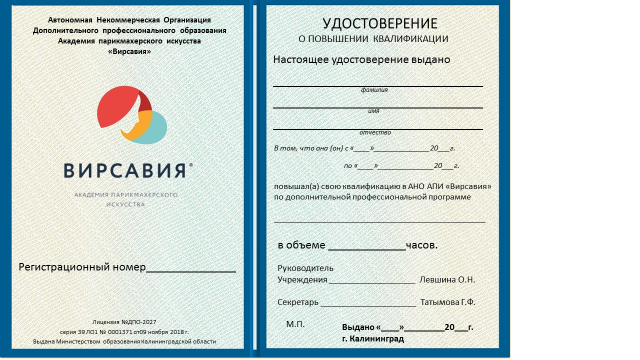 Приложение №2К Положению «Опорядке оформления и выдачи документов, подтверждающих обучение» 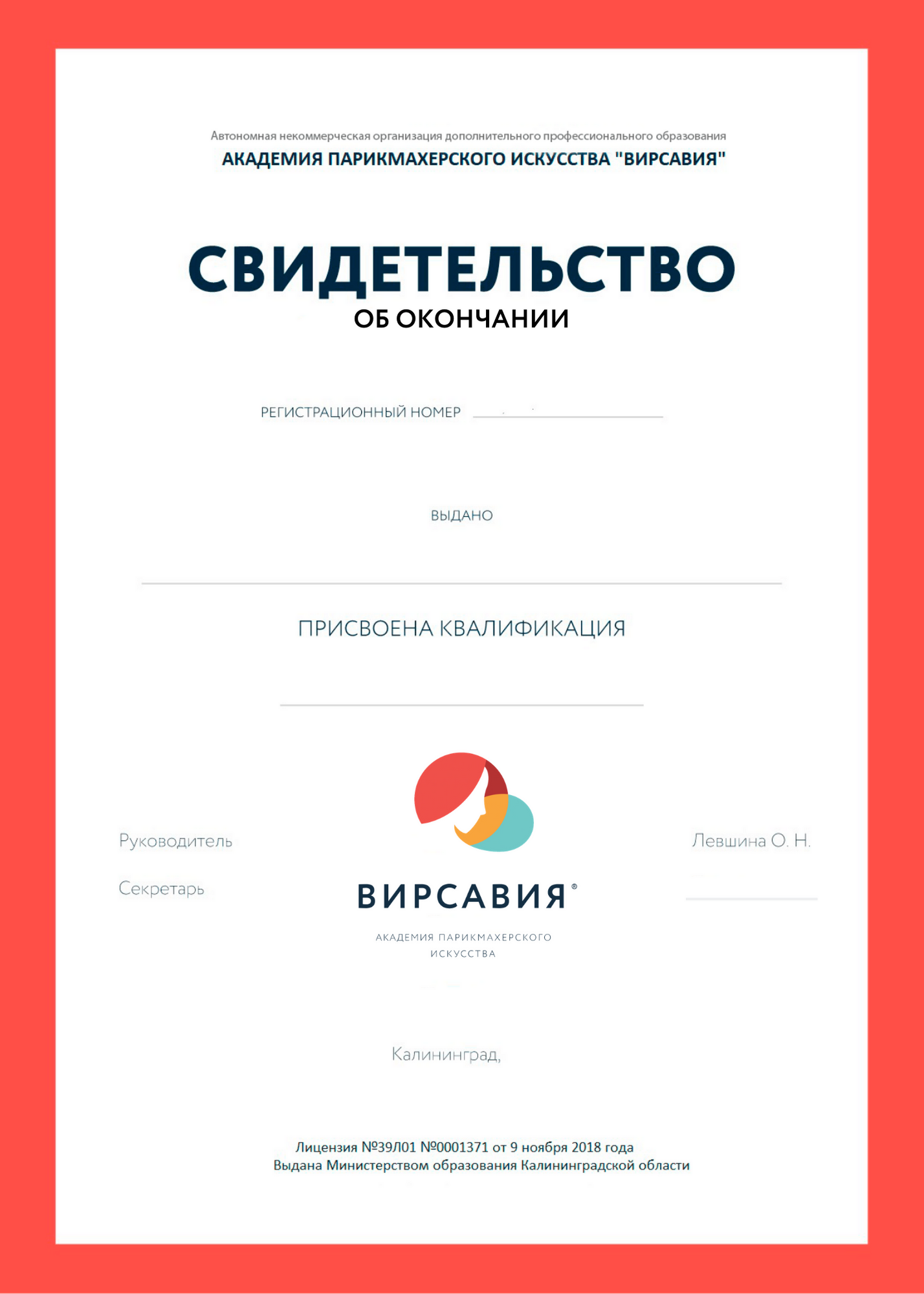 Приложение №3к Положению  «О порядке оформления и выдачи документов, подтверждающих обучение» 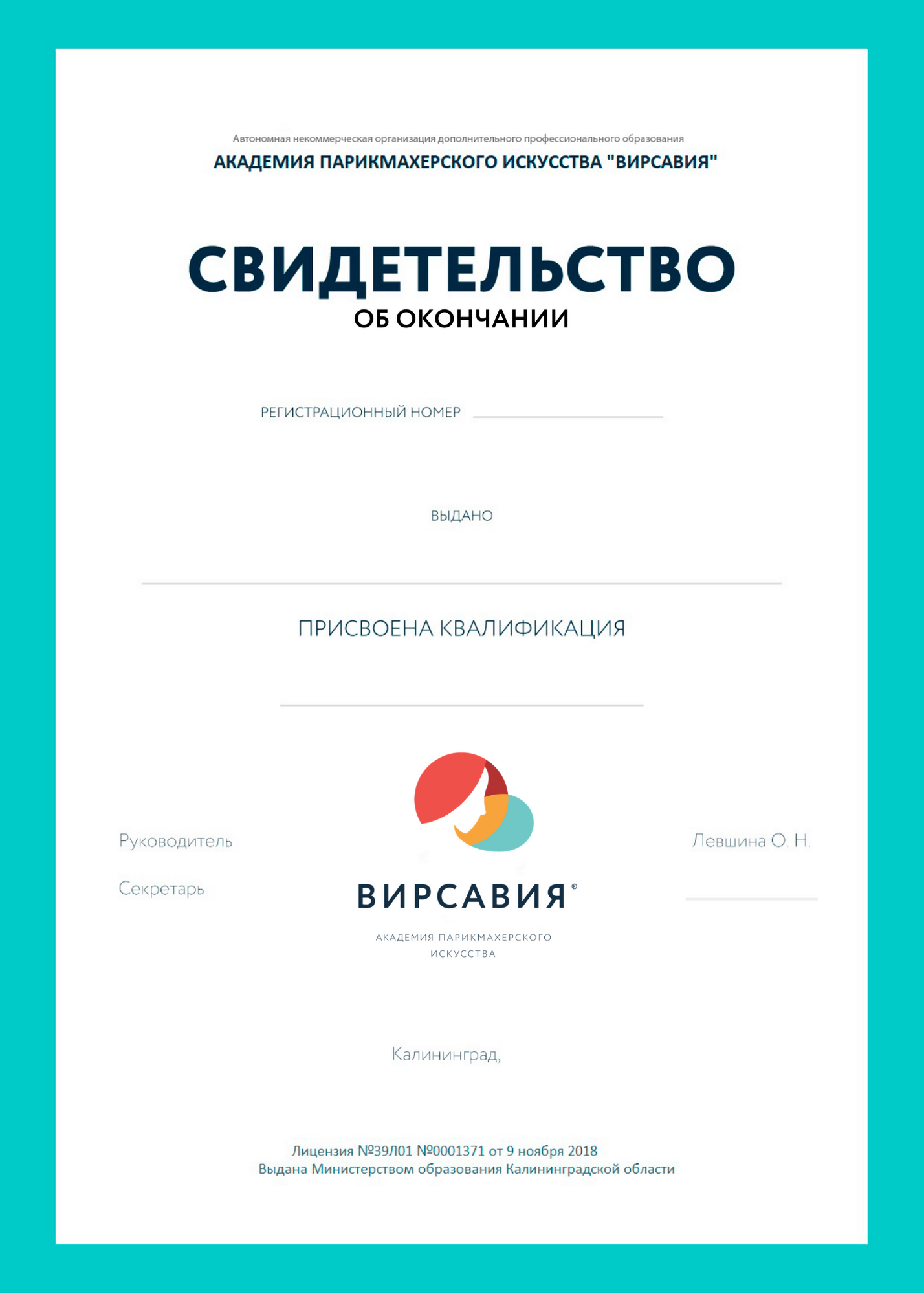 Приложение №4к Положению  «О порядке оформления и выдачи документов, подтверждающих обучение» 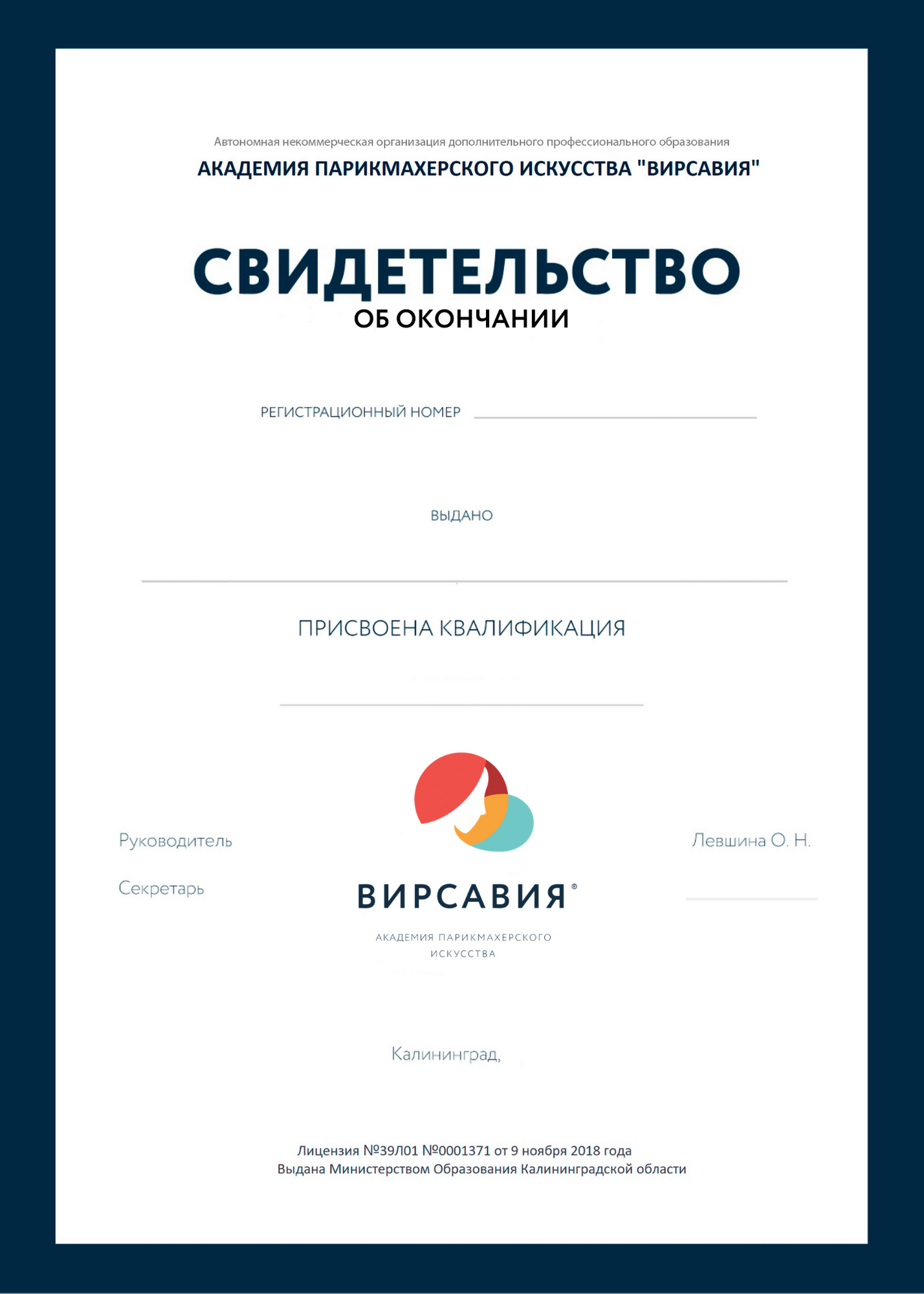 Приложение №5к Положению  «О порядке оформления и выдачи документов, подтверждающих обучение» КНИГА выдачи удостоверений о повышении квалификации Приложение №6к Положению  «О порядке оформления и выдачи документов, подтверждающих обучение» КНИГА выдачи дипломов о профессиональной переподготовке, приложений к дипломуПриложение №7к Положению  «О порядке оформления и выдачи документов, подтверждающих обучение» КНИГА выдачи дубликатов документов о квалификации(удостоверение о повышении квалификации, диплом о профессиональной переподготовке, приложение к диплому, свидетельство об окончании основной образовательной программы, приложение к свидетельству)Приложение №8к Положению  «О порядке оформления и выдачи документов, подтверждающих обучение» Книга регистрации выдачи справокоб обучении по образовательной программеПриложение №9к Положению  «О порядке оформления и выдачи документов, подтверждающих обучение» N ппФамилия, имя, отчество лица, получившего документНомер бланка документаДата и номер приказа о зачисленииДата и номер приказа об отчисленииДата выдачиПодпись лица выдавшего документПодпись лица, получившего документ12345789N ппФамилия, имя, отчество лица, получившего документНомер бланка документаДата и номер приказа о зачисленииДата и номер приказа об отчисленииДата выдачиПодпись лица выдавшего документПодпись лица, получившего документ12345789N ппФамилия, имя, отчество лица, получившего документНомер бланка документаДата и номер приказа о зачисленииДата и номер приказа об отчисленииДата выдачиПодпись лица выдавшего документПодпись лица, получившего документ12345789N пп.Дата выдачиНомер справкиФ.И.О.Подпись, получившего справку______                                                   _____Ф.И.О.Дата рождения _________________                  _____ _____Поступил(а)____________________                 ___________Завершил(а)____________________                    _________Нормативный период обучения____    академических часов_Специальность______________ Парикмахер______________Практика___________________ _Не пройдено_________________Итоговые экзамены______________ Не сдано__________________Итоговая аттестация _____________Не пройдено___________Выполнение выпускной работы ________Не выполнено________Отчислен(а) приказом №    от "  "        20      годаАвтономная некоммерческая организация дополнительного профессионального образования Академия парикмахерского искусства  «Вирсавия»         «СПРАВКА      ОБ ОБУЧЕНИИ»Регистрационный номер-       Дата выдачи                            .Директор______О.Н.Левшинам.п.